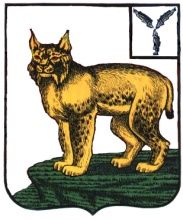 АДМИНИСТРАЦИЯТУРКОВСКОГО МУНИЦИПАЛЬНОГО РАЙОНАСАРАТОВСКОЙ ОБЛАСТИПОСТАНОВЛЕНИЕОт 22.12.2021 г.      № 1012Об утверждении муниципальной программы «Капитальный ремонт, ремонт и содержание автомобильных дорог Турковского муниципального района» в 2022-2024 годахВ соответствии с Уставом Турковского муниципального района администрация Турковского муниципального района ПОСТАНОВЛЯЕТ:1. Утвердить муниципальную программу «Капитальный ремонт, ремонт и содержание автомобильных дорог Турковского муниципального района» в 2022- 2024 годах согласно приложению.2. Контроль за исполнением настоящего постановления возложить на первого заместителя главы администрации Турковского муниципального района Бережного В.С. Глава Турковскогомуниципального района						     А.В. Никитин                                                                Приложение к постановлению                                                                     администрации муниципального                                                                    района от 22.12.2021 г. № 1012Паспорт муниципальной программы«Капитальный ремонт, ремонт и содержание автомобильных дорогТурковского муниципального района» в 2022 -2024 годах1. Содержание проблемы и обоснование необходимости ее решения программным методомДорожная сеть Турковского муниципального района испытывает повышенную транспортную нагрузку, которая постоянно увеличивается. Это требует принятия эффективных мероприятий по содержанию автомобильных дорог. Настоящая Программа разработана для решения задач по содержанию и совершенствованию технико-эксплуатационного состояния автомобильных дорог местного значения.2. Цели и задачи Программы Основной целью Программы является повышение уровня жизни населения Турковского муниципального района за счет приведения дорог к состоянию, допустимому по условиям обеспечения безопасности дорожного движения, согласно требованиям Государственного стандарта Российской Федерации. Достижение данной цели обеспечивается за счет решения следующих задач:- ремонт и содержание автомобильных дорог общего пользования местного значения общей протяженностью 144,8 км;- содержание автомобильных дорог для удовлетворения возрастающего спроса на перевозки автомобильным транспортом;- обеспечение круглогодичного транспортного сообщения;- сокращение числа дорожно-транспортных происшествий (ДТП), снижение отрицательного воздействия на окружающую среду.3. Сроки и этапы реализации ПрограммыРеализация Программы рассчитана на 2022-2024 годы.4. Ресурсное обеспечение ПрограммыФинансирование Программы осуществляется из бюджета Турковского муниципального района и областного дорожного Фонда.Общий объем финансирования мероприятий Программы 36332,3 тыс. рублей, в том числе:2022 год – 11844,0 тыс. рублей – из бюджета Турковского муниципального района;2023 год – 13511,2 тыс. рублей – из бюджета Турковского муниципального района (прогнозно);2024 год – 10977,1 тыс. рублей - из бюджета Турковского муниципального района (прогнозно);Объем финансирования из средств бюджета Турковского муниципального района подлежит уточнению в ходе реализации муниципальной программы. 5. Организация управления реализацией Программы и контроль за ходом её выполненияУправление реализацией Программы осуществляется муниципальным заказчиком Программы – администрацией Турковского муниципального района Саратовской области.Контроль, за ходом реализации мероприятий Программы осуществляется администрацией Турковского муниципального района Саратовской области.Заказчик Программы осуществляет координацию деятельности исполнителей мероприятий Программы, обеспечивая их согласованные действия по реализации программных мероприятий, а также по целевому использованию средств местного бюджета.Муниципальный заказчик Программы обеспечивает подготовку отчетных данных об исполнении программных мероприятий и в установленные сроки представляет отчет о выполнении настоящей Программы.6. Оценка эффективности социально-экономических последствий реализации ПрограммыРеализация настоящей Программы позволит улучшить состояние дорожной сети Турковского муниципального района Саратовской области.Содержание автомобильных дорог муниципального района в зимний и летний периоды позволит более эффективно использовать транспортные средства, повысить уровень безопасности дорожного движения.7. Система организации контроля за исполнением программыКонтроль за ходом реализации мероприятий Программы осуществляется администрацией Турковского муниципального района. Муниципальный заказчик Программы осуществляет координацию деятельности исполнителей мероприятий Программы, обеспечивая их согласованные действия по реализации программных мероприятий, а также по целевому исполнению средств бюджета муниципального района.8. Перечень программных мероприятий муниципальной программыНаименование муниципальной программыМуниципальная программа «Капитальный ремонт, ремонт и содержание автомобильных дорог Турковского муниципального района» в 2022-2024 годах (далее – Программа)Основание для разработки Программы- Федеральный закон от 06 октября 2003 года № 131-ФЗ «Об общих принципах организации местного самоуправления в Российской Федерации»;- Федеральный закон от 08 ноября 2007 года № 257-ФЗ «Об автомобильных дорогах и дорожной деятельности в РФ».Муниципальный заказчик ПрограммыАдминистрация Турковского муниципального районаОсновной разработчик ПрограммыАдминистрация Турковского муниципального районаЦели и задачи ПрограммыОсновной целью Программы является повышение уровня жизни населения Турковского муниципального района за счет приведения дорог к состоянию, допустимому по условиям обеспечения безопасности дорожного движения, согласно требованиям Государственного стандарта Российской Федерации. Достижение данной цели обеспечивается за счет решения следующих задач:- ремонт и содержание автомобильных дорог общего пользования местного значения общей протяженностью 144,8 км;- содержание автомобильных дорог для удовлетворения возрастающего спроса на перевозки автомобильным транспортом;- обеспечение круглогодичного транспортного сообщения;- сокращение числа дорожно-транспортных происшествий (ДТП), снижение отрицательного воздействия на окружающую среду.Важнейшие показатели:- обеспечение качественного содержания дорог;- сокращение числа ДТП, связанных с дорожными условиями;- улучшение экологического состояния Турковского муниципального района.Сроки реализации Программы2022 год2023 год 2024 годИсполнители основных мероприятий Программы- администрация Турковского муниципального районаОбъем и источники финансирования ПрограммыОбщий объем финансирования Программы составляет 36332,3 тыс. рублей, в том числе: 2022 год – 11844,0 тыс. рублей - бюджет Турковского муниципального района; 2023 год – 13511,2 тыс. рублей - бюджет Турковского муниципального района 2024 год – 10977,1 тыс. рублей - бюджет Турковского муниципального района.Ожидаемые конечные результаты реализации Программыулучшение технико-эксплуатационного состояния дорожной сети на территории Турковского муниципального районаСистема организации контроля за исполнением Программы- контроль, за исполнением мероприятий Программы осуществляется администрацией Турковского муниципального района;- сбор и анализ отчетных данных о выполнении мероприятий настоящей Программы обеспечиваются администрацией Турковского муниципального района в установленные сроки.№п/пНаименование мероприятияСрок исполнения программыОбъемфинансирования(тыс. руб.)Срок исполнения программыОбъемфинансирования(тыс. руб.)Срок исполнения программыОбъемфинансирования(тыс. руб.)Источник финансированияИсполнительИсполнитель№п/пНаименование мероприятия202220232024Источник финансированияИсполнительИсполнитель1.Содержание и ремонт автомобильных дорог общего пользования местного значения муниципального района, в том числе:9344,013511,210977,1Бюджет Турковского муниципального районаАдминистрация Турковского муниципального района1.1. Содержание автомобильных дорог муниципального района в зимний и летний периоды5880,0013511,210977,1Бюджет Турковского муниципального районаАдминистрация Турковского муниципального района1.2.Работы по межеванию земельных участков, занятых автомобильными дорогами общего пользования, оформлению технических планов на автомобильные дороги общего пользования, постановке на государственный кадастровый учет автомобильных дорог и земельных участков под ними, расположенных на территории Турковского муниципального района Саратовской области.370,0000Бюджет Турковского муниципального районаАдминистрация Турковского муниципального района1.3.Ремонт автомобильных дорог общего пользования местного значения муниципального района, в том числе:3094,000Бюджет Турковского муниципального районаАдминистрация Турковского муниципального района1.3.1.Проведение экспертизы сметной документации стоимости ремонта а/дорог в рп. Турки17,500Бюджет Турковского муниципального районаАдминистрация Турковского муниципального района1.3.2Ремонт автомобильных дорог общего пользования местного значения муниципального района 2976,500Бюджет Турковского муниципального района Администрация Турковского муниципального района1.3.3.Строительный контроль по ремонту а/дорог в рп. Турки100,000Бюджет Турковского муниципального районаАдминистрация Турковского муниципального района2.Приобретение дорожно-эксплуатационной техники, необходимой для выполнения комплекса работ по поддержанию надлежащего технического состояния автомобильных дорог общего пользования местного значения2500,000Бюджет Турковского муниципального районаАдминистрация Турковского муниципального районаИтого: Итого: 11844,013511,210977,1Итого по программе:Итого по программе:36332,336332,336332,336332,336332,3